IEEE P802.19Wireless CoexistenceNOT FOR IMMEDIATE RELEASE 
September xx, 2017 – DraftIEEE Publishes Standard Amendment Coexistence Methods for geo-location capable devices operating under general authorizationIEEE 802.19.1a™-2017 specifies radio technology independent methods for coexistence among dissimilar or independently operated wireless networks under general authorization such as TV band White Spaces, the 5GHz license-exempt bands and the general authorized access in 3.5GHz Citizens Broadband Radio Service bands.IEEE Standards Association 
Lloyd Green, Director, Engagement Marketing & Creative Community Services 
+1 732-465-6664; l.g.green@ieee.orgJeff Pane, Associate Brand and Marketing Communications Manager 
+1 732-465-6605; j.pane@ieee.orgPISCATAWAY, NEW JERSEY, USA, xx xx 2017 – IEEE, the world's largest technical professional organization dedicated to advancing technology for humanity, and the IEEE Standards Association (IEEE-SA), today announced the availability of the IEEE 802.19.1a™-2017 standard amendment, Coexistence Methods for geo-location capable devices operating under general authorization. “The IEEE 802.19.1a™-2017 standard amendment enables the family of IEEE 802® wireless standards to effectively utilize the devices operating under general authorization,” said Steve Shellhammer, chair of the IEEE 802.19™ Wireless Coexistence Working Group. “This is accomplished by providing standardized coexistence methods among dissimilar or independently operated wireless networks under general authorization such as TV band White Spaces, the 5GHz license-exempt bands and the general authorized access in 3.5GHz Citizens Broadband Radio Service bands. The IEEE 802.19.1a™-2017 standard amendment is intended to help achieve fair and efficient spectrum sharing.”IEEE 802.19.1a™-2017 specifies radio technology independent methods for coexistence among dissimilar or independently operated wireless networks under general authorization such as TV band White Spaces, the 5GHz license-exempt bands and the general authorized access in 3.5GHz Citizens Broadband Radio Service bands. The standard is also intended to do the following:Leverage the cognitive radio capabilities of the license-exempt devices, including geo-location awareness and access to information databases;Specify a coexistence discovery and information server, which gathers and provides coexistence information regarding wireless networks;Specify a coexistence manager, which utilizes the information from the coexistence server in order to enhance the coexistence of the wireless networks;Specify a coordination enabler, which communicates with the coexistence manager within the same coexistence system and with the coordination enabler within the other coexistence system; andDefine common coexistence architecture and protocols, as well as several profiles to enable cost-efficient and flexible deployment of the coexistence system in various scenarios.For more information on the IEEE 802.19 Wireless Coexistence Working Group, please visit http://www.ieee802.org/19/.IEEE 802.19.1a-2017 is available for purchase at the IEEE Standards Store.To learn more about IEEE-SA, visit us on Facebook , follow us on Twitter , connect with us on LinkedIn , or on the Beyond Standards Blog .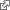 About the IEEE Standards Association 
The IEEE Standards Association, a globally recognized standards-setting body within IEEE, develops consensus standards through an open process that engages industry and brings together a broad stakeholder community. IEEE standards set specifications and best practices based on current scientific and technological knowledge. The IEEE-SA has a portfolio of over 1,100 active standards and more than 600 standards under development. For more information visit the IEEE-SA Web site.About IEEE 
IEEE is the largest technical professional organization dedicated to advancing technology for the benefit of humanity. Through its highly cited publications, conferences, technology standards, and professional and educational activities, IEEE is the trusted voice in a wide variety of areas ranging from aerospace systems, computers, and telecommunications to biomedical engineering, electric power, and consumer electronics. Learn more at http://www.ieee.org .# # #ProjectIEEE P802.19 Wireless Coexistence WGIEEE P802.19 Wireless Coexistence WGTitlePress Release for IEEE 802.19.1aPress Release for IEEE 802.19.1aDate SubmittedSeptember 9, 2017September 9, 2017SourceNaotaka Sato (Sony Corporation)Chen Sun (Sony China)
Sho Furuichi (Sony Corporation)
E-mail:	naotaka.sato@ieee.orgE-mail:	Chen.Sun@sony.comE-mail:	Sho.Furuichi@sony.comRe:[][]Abstract[Draft of Press Release for IEEE 802.19.1a][Draft of Press Release for IEEE 802.19.1a]Purpose[][]NoticeThis document has been prepared to assist the IEEE P802.19.  It is offered as a basis for discussion and is not binding on the contributing individual(s) or organization(s). The material in this document is subject to change in form and content after further study. The contributor(s) reserve(s) the right to add, amend or withdraw material contained herein.This document has been prepared to assist the IEEE P802.19.  It is offered as a basis for discussion and is not binding on the contributing individual(s) or organization(s). The material in this document is subject to change in form and content after further study. The contributor(s) reserve(s) the right to add, amend or withdraw material contained herein.ReleaseThe contributor acknowledges and accepts that this contribution becomes the property of IEEE and may be made publicly available by IEEE P802.19.The contributor acknowledges and accepts that this contribution becomes the property of IEEE and may be made publicly available by IEEE P802.19.